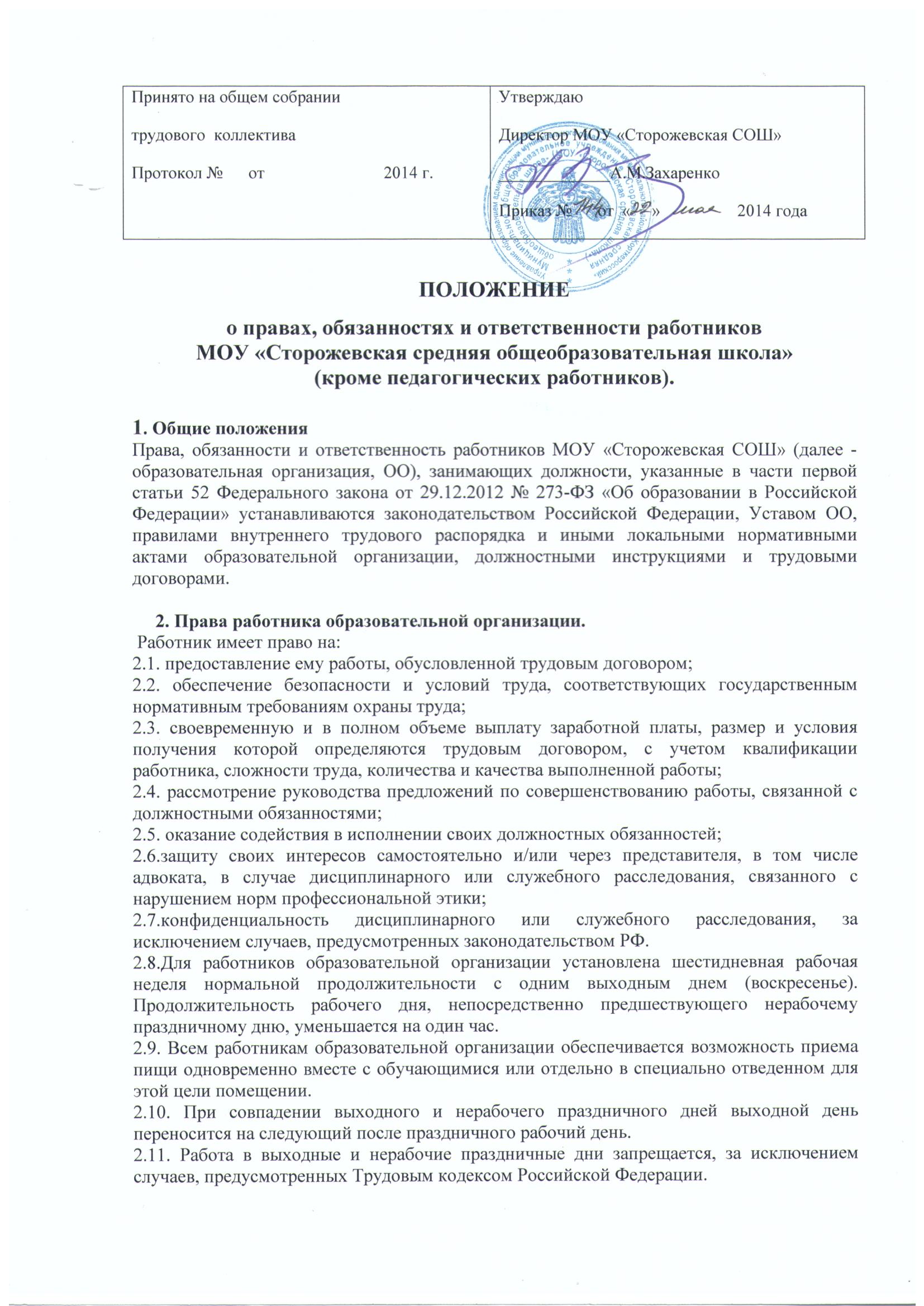 3. Посещение занятий родителями (законными представителями) обучающихся.  3.1.  Родители (законные представители) имеют право посещать любые занятия В МОУ «Сторожевская СОШ», где могут:ознакомиться с ходом занятий, его содержанием, требованиями преподавателя;оценить работоспособность своего ребенка, его активность на занятиях;посмотреть его умение грамотно, правильно излагать свои мысли;понять место ребенка в коллективе;сравнить объем его знаний с государственным образовательным стандартом, объемом знаний других учащихся;убедиться в объективности выставления ребенку оценок.3.2. При заявлении родителей (законных представителей) о желании посетить учебные занятия руководитель ОО проводит следующие мероприятия:принимает заявление от родителей (законных представителей) в письменном виде на посещение определенного занятия;согласовывает день и время посещения занятий по интересующему их предмету в присутствии преподавателя;назначает по согласованию с родителями сопровождающего на данное занятие ( одного или нескольких из нижеприведенного перечня):- заместителя директора по учебно-воспитательной работе;- руководителя МО учителей-предметников;- опытного учителя-предметника, имеющего высшую квалификационную категорию;- заместителя директора по воспитательной работе;- социального педагога (если посещение занятий связано с вопросами воспитания «трудных» учащихся).3.3. Родители (законные представители) во время посещения занятий обязаны:не нарушать порядок;не выходить из кабинета до окончания занятий.3.4. Родители (законные представители) имеют право:присутствовать при анализе урока, высказывать свое мнение;получить консультацию по интересующим их вопросам;обратиться к руководителю ОО по дальнейшему решению данного вопроса.4. Ознакомление родителей с успеваемостью обучающихся.4.1. Обучающиеся имеют право:на получение оценки по каждому предмету в соответствии со своими знаниями и умениями;на своевременное выставление оценок в журнал;на информацию  о выставленных оценках, как за устные, так и за письменные работы;на заблаговременное уведомление о сроках и объеме контрольных работ в соответствии с графиком; 4.2. Родители (законные представители) имеют право на полную информацию об успеваемости обучающегося:через индивидуальные беседы с учителями, классным руководителем, администрацией ОО;через журнал в присутствии руководителя ОО, заместителей  или классного руководителя.4.3. Учителя-предметники обязаны выставлять оценки после каждого урока.4.4. Родители вправе запросить у классного руководителя информацию об успеваемости ребенка.4.5. Родители имеют право обжаловать  оценки, выставленные педагогом. 4.6. В случае неудовлетворительной успеваемости  обучаемого ОО официально информирует родителей не позднее чем за три недели до окончания полугодия.